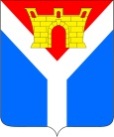 АДМИНИСТРАЦИЯ УСТЬ-ЛАБИНСКОГО ГОРОДСКОГО ПОСЕЛЕНИЯ  УСТЬ-ЛАБИНСКОГО РАЙОНА П О С Т А Н О В Л Е Н И Еот 01.02.2021                                                                                                № 135город Усть-ЛабинскО внесении изменений в постановление администрации Усть-Лабинского городского поселения Усть-Лабинского района от 28 апреля 2017 года       № 268 «Об определении видов обязательных работ, мест и объектов для отбывания уголовного и административного наказаний в виде исправительных работ на территории Усть-Лабинского городского поселения Усть-Лабинского района»	В соответствии со статьей 50 Уголовного кодекса Российской Федерации, статьей 39 Уголовно-исполнительного кодекса Российской Федерации п о с т а н о в л я ю:Внести в постановление администрации Усть-Лабинского городского поселения Усть-Лабинского района от 28 апреля 2017 года № 268 «Об определении видов обязательных работ, мест и объектов для отбывания уголовного и административного наказаний в виде исправительных и обязательных работ на территории Усть-Лабинского городского поселения Усть-Лабинского района» (с изменениями от 02 июля 2019 года № 491, 29 июля 2019 года № 563) следующие изменения:Пункт 4 изложить в следующей редакции:«4. Контроль за выполнением настоящего постановления оставляю за собой.».Приложение № 1 изложить в новой редакции согласно приложению к настоящему постановлению.Отделу по общим и организационным вопросам администрации         Усть-Лабинского городского поселения Усть-Лабинского района (Владимирова) опубликовать настоящее постановление в районной газете «Сельская новь» и разместить на официальном сайте администрации Усть-Лабинского городского поселения Усть-Лабинского района в информационно-телекоммуникационной сети «Интернет».Постановление вступает в силу после его официального опубликования.ГлаваУсть-Лабинского городского поселения Усть-Лабинского района						     С.А. ГайнюченкоПРИЛОЖЕНИЕУТВЕРЖДЕНпостановлением администрации Усть-Лабинского городского поселения Усть-Лабинского района от 01.02.2021 № 135Приложение к постановлению администрации Усть-Лабинского городского поселения Усть-Лабинского района от 28.04.2017 № 268Перечень мест для отбывания уголовного и административного наказаний в виде исправительных и обязательных работ на территории Усть-Лабинского городского поселения Усть-Лабинского районаНачальник юридического отдела администрации Усть-Лабинского городского поселенияУсть-Лабинского района						   Д.Л. Горностаев№ п/пНаименованиеАдрес места расположения1Муниципальное бюджетное учреждение «Город» Усть-Лабинского городского поселения Усть-Лабинского района г. Усть-Лабинск, ул. Коммунальная, д. 312Общество с ограниченной ответственностью «АгроАльянс»г. Усть-Лабинск, ул. Спортивная, д. 23Акционерное общество «Водопровод»г. Усть-Лабинск, ул. Октябрьская, д. 1174Акционерное общество «Очистные сооружения»г. Усть-Лабинск, ул. Октябрьская, д. 1175Общество с ограниченной ответственностью «Пилот»г. Усть-Лабинск, ул. Д.Бедного, д. 1г